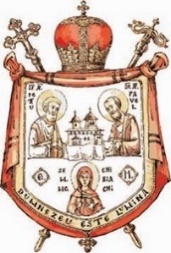                                            EPISCOPIA HUȘILOR                                                    CATEDRALA      EPISCOPALĂ     SLUJBELE DUMNEZEIEȘTIsăvârșite în SĂPTĂMÂNA a II-a DUPĂ POGORÂREA SFÂNTULUI DUH(11 - 17.06.2023)ORAR(AVIZIER)Posibilitatea mărturisirii păcatelor în Sfânta Taină a Spovedaniei există în fiecare zi de peste săptămână (luni-sâmbătă) între orele 07:00-09:00 şi între orele 17:00-18:30, iar în duminici şi sărbători între orele 07:30-09:20 şi între orele 17:00-19:00.             Posibilitatea primirii Sfintei Euharistii (Sfânta Împărtăşanie) de către credincioşii care s-au pregătit există la fiecare Sfântă Liturghie, la momentul corespunzător, în care diaconul (sau preotul) rosteşte chemarea: „Cu frică de Dumnezeu, cu credinţă şi cu dragoste să vă apropiaţi”.             Pregătirea pentru împărtăşirea cu Sfântul Trup şi Sânge al Domnului constă în: împăcarea cu toţi semenii, mărturisirea cu căinţă a păcatelor şi dezlegarea (iertarea) lor în Sfânta Taină a Spovedaniei, post conform rânduielii Bisericii Ortodoxe, abstinenţă conjugală, ajunare de la miezul nopţii până după Sf. Liturghie, citirea „Canonului şi a rugăciunilor dinainte de Sfânta Împărtăşanie” şi participarea la Sfânta Liturghie. Liturghisitori:                                                                                                                                    Catedrala este deschisă între orele:Ieromonah HRISTOFOR Diac. VLĂDUȚ-ALEXANDRU                                                                                                    - 07:30 - 22:00 - duminica și sărbătoriDuhovnic:                                                                                                                                        - 06:30 - 22:00 - în zilelele de peste săptămânăProtosinghel DOSITEIDuminică,  11 IUNIE  – Sf. Ap. Bartolomeu şi Barnaba; Sf. Ier. Luca, arhiepiscopul Crimeei (Lăsatul secului pentru Postul Sf. Ap. Petru şi Pavel)                       Duminica întâi după Rusalii  (a Tuturor Sfinţilor)Ap. Evrei 11, 33-40; 12, 1-2; Ev. Matei 10, 32-33; 37-38 şi 19, 27-30 (Urmarea lui Hristos); glas 8, voscr. 1- ora 1700- 1900 (sâmbătă seara) –  Vecernia mare cu Litie- ora 0800- 0930 (duminică dimineața) – Utrenia - ora 0930 - 1200 – Dumnezeiasca Liturghie a Sf. Ioan Gură de AurPredicator: Ieromonah HRISTOFORLuni,  12 IUNIE -Sf. Cuv. Onufrie cel Mare şi Petru Athonitul (Începutul Postului Sf. Ap. Petru şi Pavel)- ora 1700- 1800(duminică seara) – Vecernia; Paraclisul Maicii Domnului- ora 0700- 0800 (luni dimineaţa) – Utrenia  - ora 0800 – 0930 – Dumnezeiasca Liturghie a Sf. Ioan Gură de AurMarţi, 13 IUNIE - Sf. Mc. Achilina; Sf. Ier. Trifilie, episcopul Lefcosiei din Cipru- ora 1700- 1815 (luni seara) – Vecernia; Acatistul Sf. M. Mc. Chiriachi- ora 0700- 0800 (marți dimineaţa) – Utrenia - ora 0800- 0930 – Dumnezeiasca Liturghie a Sf. Ioan Gură de Aur Miercuri, 14 IUNIE - Sf. Proroc Elisei; Sf. Ier. Metodie Mărturisitorul, patriarhul Constantinopolului- ora 1700- 1800 (marți seara) – Ceasul IX, Vecernia, Pavecernița mică - ora 0700- 0800  (miercuri dimineaţa) – Utrenia- ora 0800- 0930   – Dumnezeiasca Liturghie a Sf. Ioan Gură de AurJoi, 15 IUNIE - Sf. Proroc Amos; † Sf. Mc. Isihie; Fericiţii Augustin şi Ieronim (Dezlegare la peşte)- ora 1700- 1930 (miercuri seara) – Vecernia, Sf. Taină a Maslului, Rugăciuni de sănătate și dezlegare.- ora 0700- 0800  (joi dimineaţa) – Utrenia - ora 0800- 0930– Dumnezeiasca Liturghie a Sf. Ioan Gură de Aur Vineri, 16 IUNIE - Sf. Ier. Tihon, episcopul Amatundei- ora 1700- 1800 (joi seara) – Ceasul IX, Vecernia, Pavecernița mică - ora 0700- 0800 (vineri dimineaţa) – Utrenia- ora 0800- 0930 – Dumnezeiasca Liturghie a Sf. Ioan Gură de Aur Sâmbătă, 17 IUNIE - Sf. Mc. Manuil, Savel, Ismail, Inochentie şi Felix (Dezlegare la peşte)- ora 2200- 0030 (vineri seara) –  Priveghere de noapte (a Ap. Petru și Pavel)- ora 0030 – 0230 – Dumnezeiasca Liturghie a Sf. Ioan Gură de Aur- ora 1015 - 1045 (sâmbătă dimineața) – PARASTAS 